2.BRASIL OPENOdprto prvenstvo za igralce do 12. leta na brazilski načinEDINSTVEN TENIŠKI DOGODEK ZA MLADE TENIŠKE IGRALCE/-KE, ORGANIZIRAN S STRANI USTANOVITELJICE LIGA TENIS 10 – BRUNA ASSEMANY (Rio de Janeiro)￼￼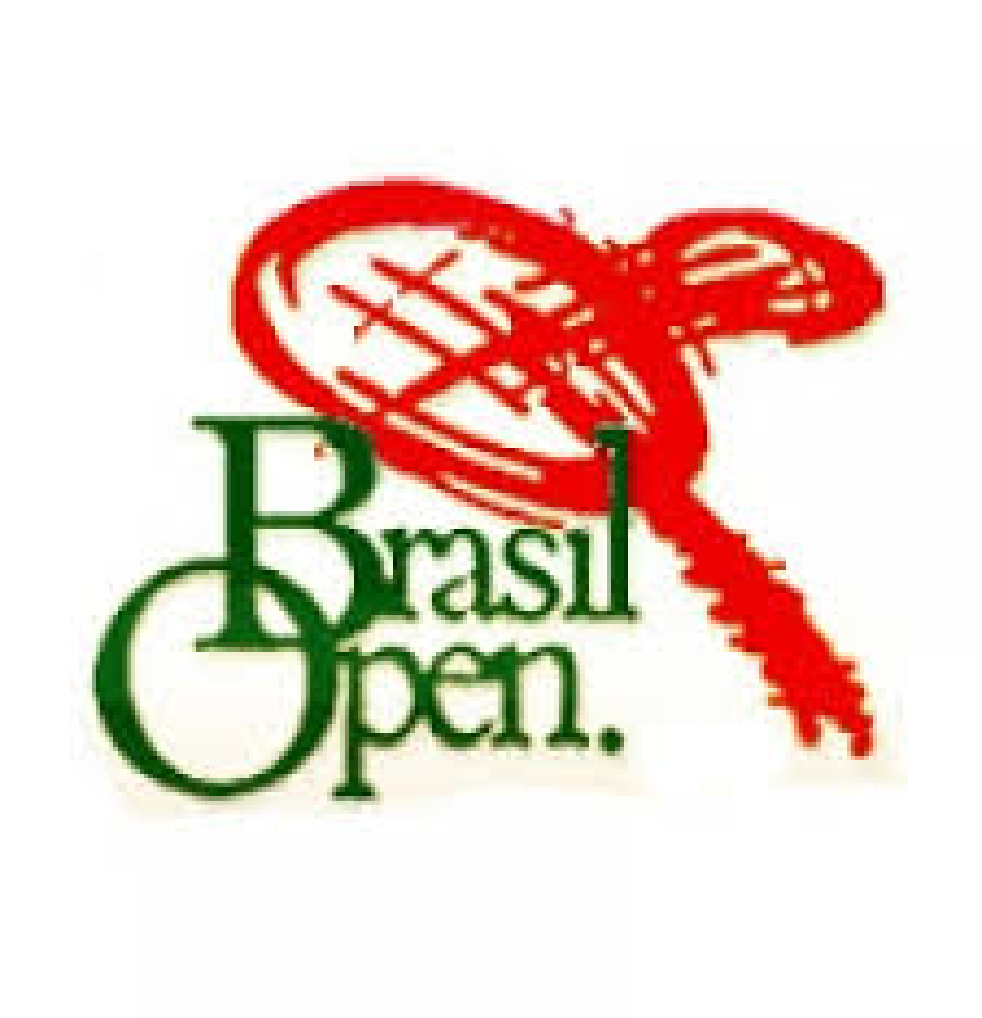 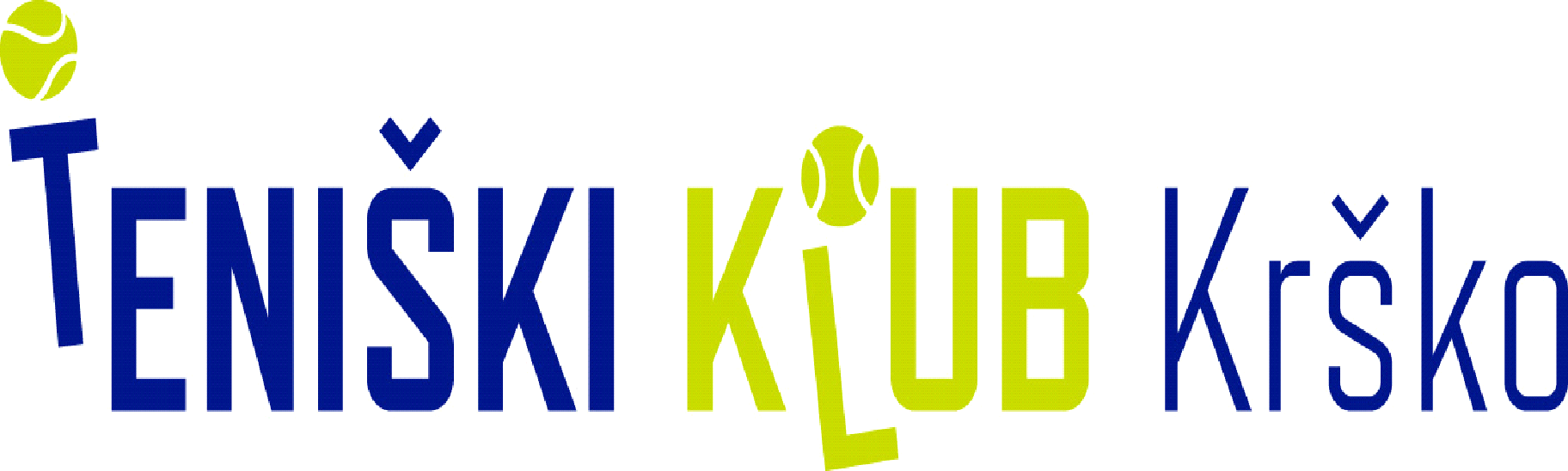 V Teniški klub Krško prihaja že drugič posebna gostja, brazilska teniška trenerka iz Rio de Janeira, ki je ustanoviteljica serije tekmovanj LIGA TENIS 10. Gre za dogodke, kjer igrajo otroci v posebnem sistemu ter doživijo vzdušje znamenitega BRASIL OPEN-A, profesionalnega teniškega turnirja, ki poteka v Riu de Janeiru.Sobota, 26.1.2019, pričetek ob 9.uri￼￼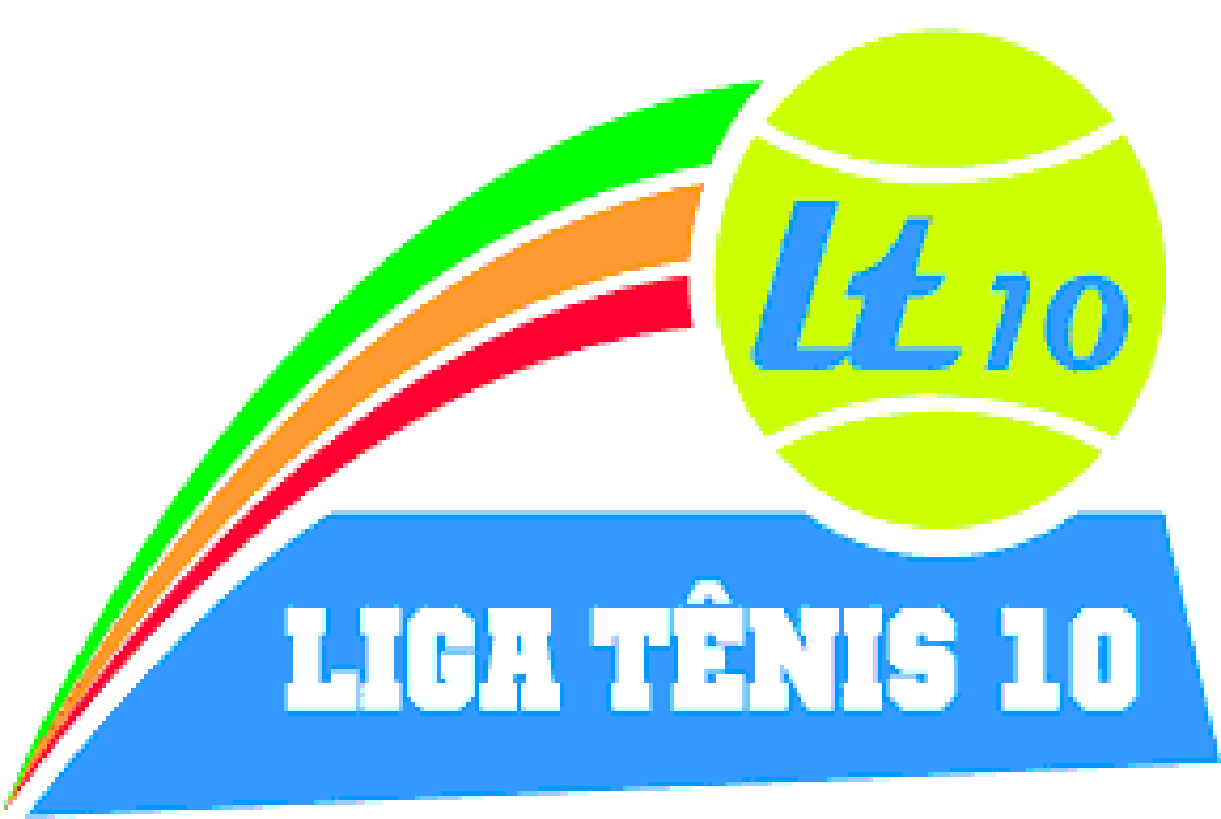 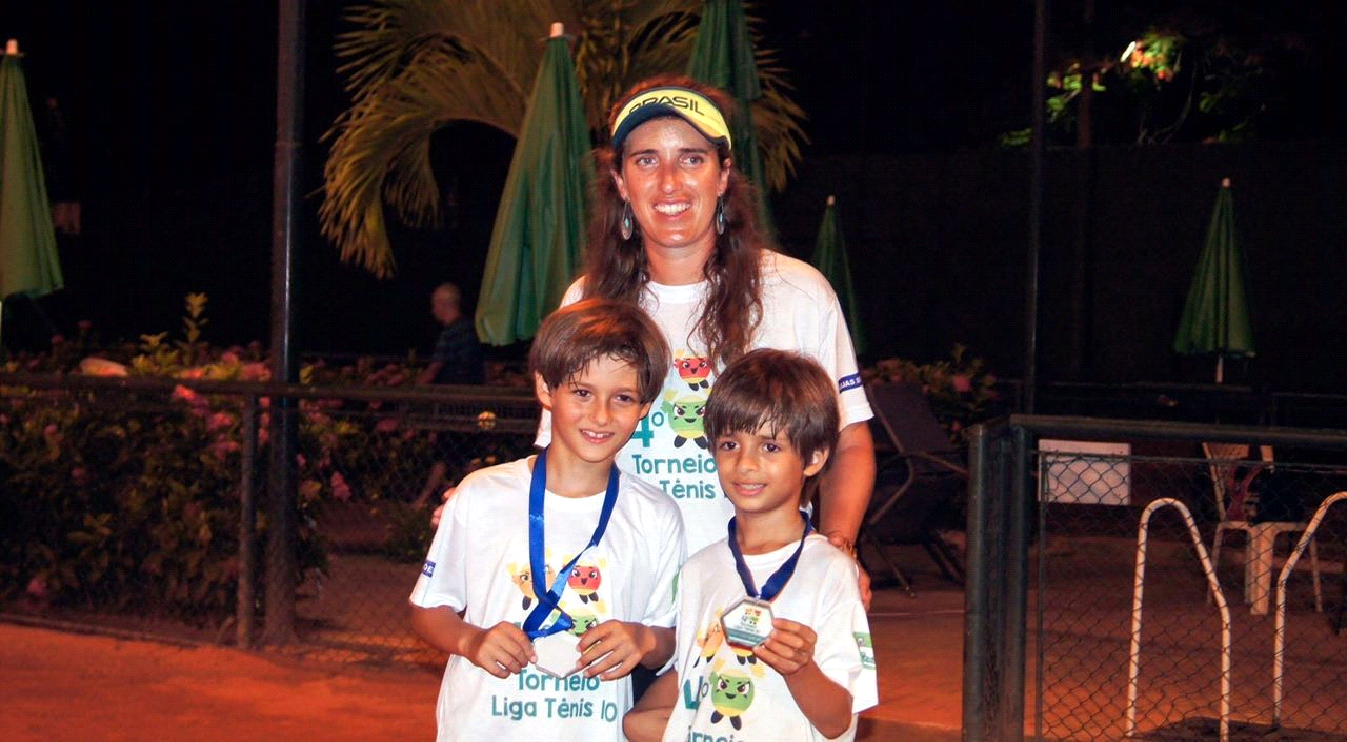 Tokrat bo tekmovanje potekalo v Teniškem klubu Krško, namenjeno pa je igralcem iz širše regije. Brazilsko vzdušje bo pričarala TRADICIONALNA BRAZILSKA HRANA, BRAZILSKA GLASBA ter BRAZILSKE ŠPORTNE IGRE!KATEGORIJE: Mini tenis, midi tenis, tenis z zeleno žogo in tenis do 12 letSISTEM TEKMOVANJA: Začetniki in starejši začetniki:•5-6 let (rdeča žoga) - s servisom prične igralec, ki dobi 1.točko - tie break sistem do 10 točk, na 2 dobljena seta  - odločilni set se odigra do 7 •7-8 let (ali starejši začetniki, rdeča žoga) - tie break sistem do 10 točk, na 2 dobljena seta  - odločilni set se odigra do 10 Oranžna in zelena žoga:Igra se teniški set do 4 (pravilo no ad) - pri rezultatu 3:3 se igra tiebreak do 7 • 7-8 let - oranžna žoga9 let - oranžna žoga• 9-10 let (starejši začetniki) - oranžna žoga• 10 let -zelena žoga • 10 -11 (starejši začetniki)  - zelena žogaTenis do 12 let:Igra se teniški set do 6 (pravilo no ad) - pri rezultatu 6:6 se igra tiebreak do 7- vsak igralec igra najmanj 2. tekmi- turnir se prične in konča na isti danPRIJAVE: do petka, 25.1.2019, do 15.ure, na e-mail: info@gregor-ficko.siPRIJAVNINA: 15eur, nastop v dveh kategorijah 18eurHrana+pijača za igralce,Ekskluzivne nagrade ter presenečenje (iz Brazilije),Brošura z nasveti za starše in igralceINFO: 040/453-625 (Gregor Ficko)Teniški razgled v Riu de Janeiru in 1. Brasil Open 2018 ek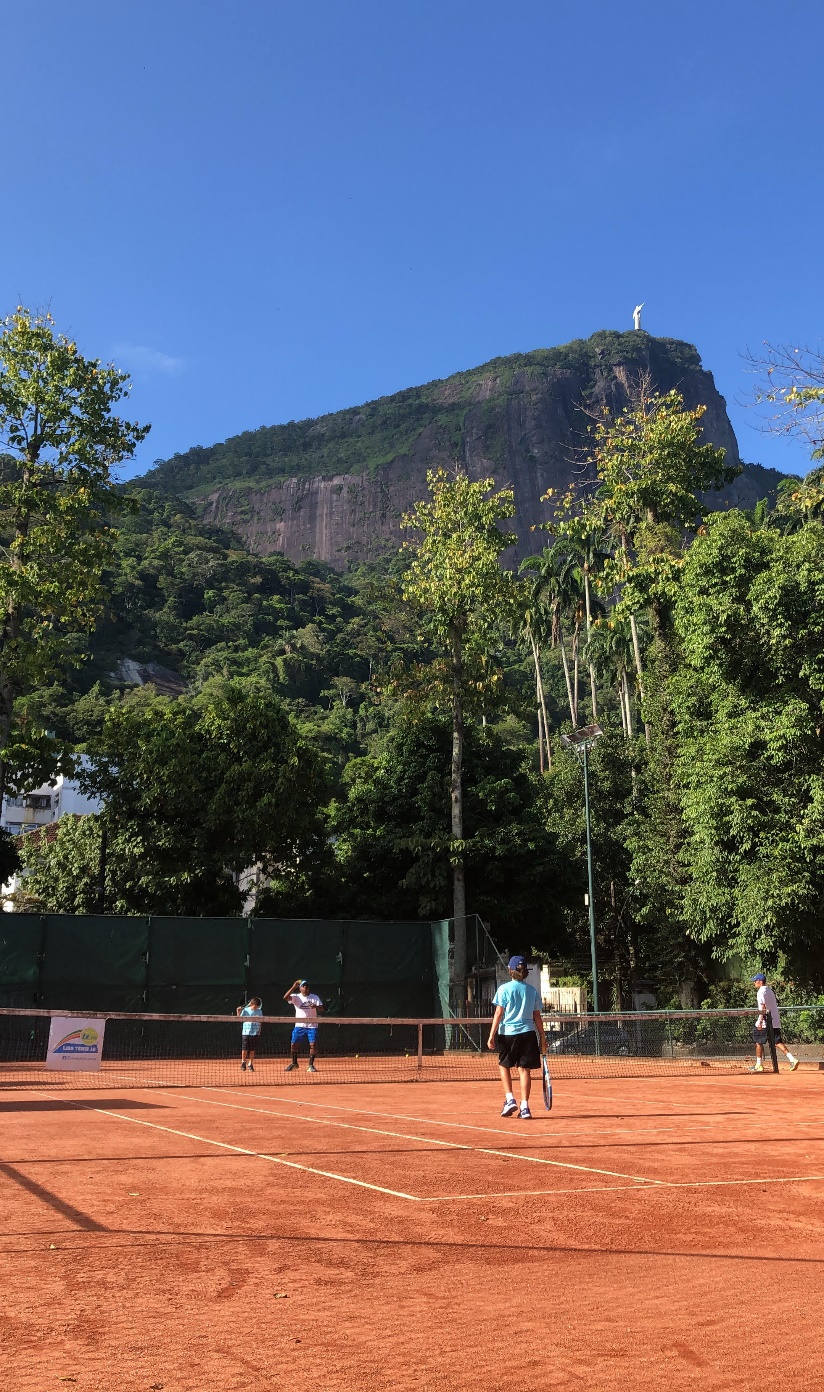 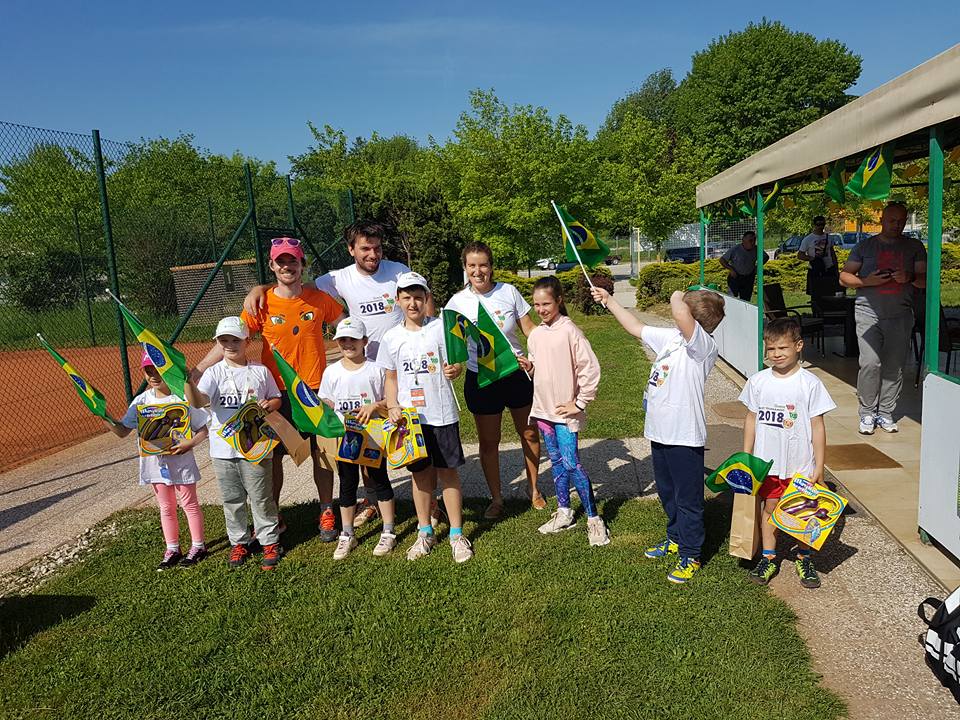 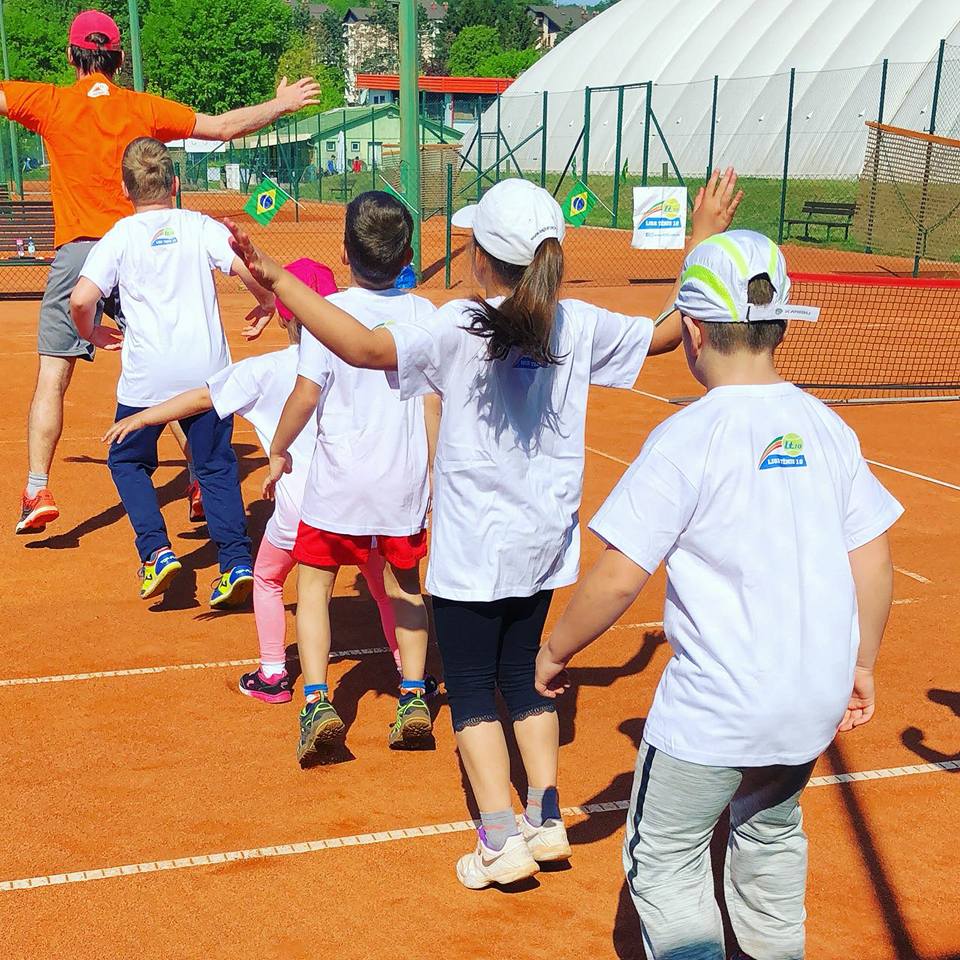 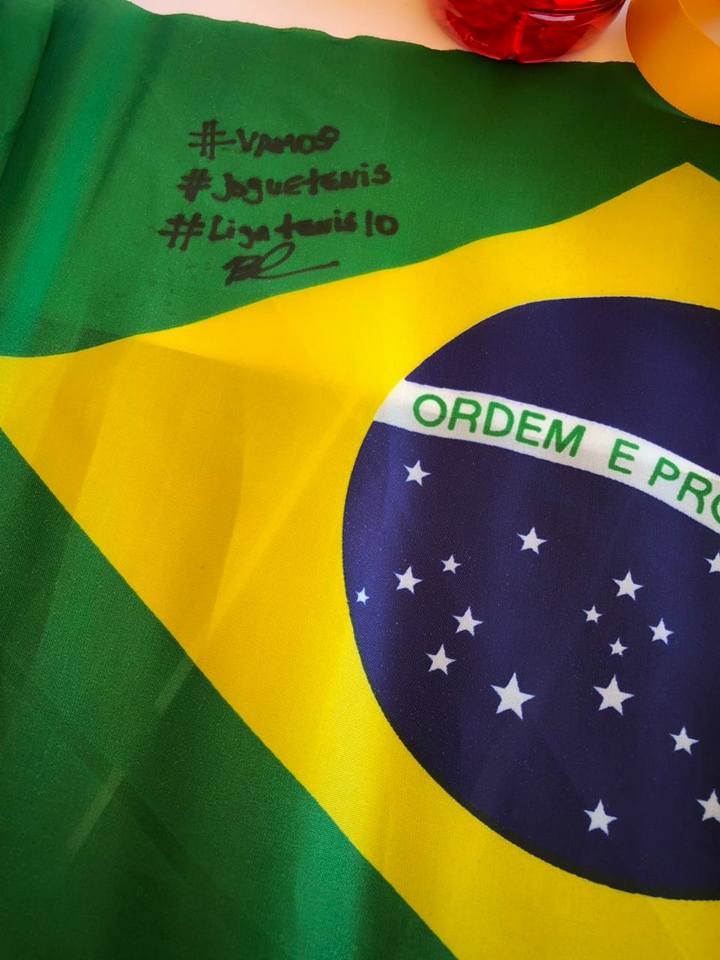 